                 METABOLISMUS LÁTEK,ENERGETIKA BIOCHEMICKÝCH REAKCÍDYNAMICKÁ BIOCHEMIE =	studuje látkové a energetické přeměny uvnitř živých soustav a vztah těchto přeměn k okolí veškeré látkové a energetické přeměny jsou součástí metabolismu živé soustavy	METABOLISMUS=	všechny děje probíhající v organismu a katalyzované enzymy  tzn.:příjem látek z okolípřeměna těchto látek na životně důležité sloučeninyzisk energie z těchto látekvýdej nepotřebných (odpadních) látek zpět do okolímetabolická dráha = reakce/sled reakcí vedoucích od substrátu k produktukatabolické dráhy (disimilační, rozkladné, katabolismus, odbourávání)látky složitější (energeticky bohatší) se štěpí (jsou odbourávány) na jednodušší za stupňovitého uvolňování energie - exergonické reakcevětšina katabolických reakcí probíhá jako oxidace = dehydrofenaceanabolické dráhy (asimilační, skladné, anabolismus, biosyntézy)z látek jednodušších vznikají látky složitější za současné spotřeby energie - endergonické reakcevětšina anabolických reakcí probíhá jako redukce - hydrogenaceamfibolické dráhyplní funkci katabolismu i anabolismu2 typy metabolismů - úzce spolu souvisí:látkový metabolismus = látková přeměnaenergetický metabolismus = energetika látkových přeměn ENERGETICKÝ METABOLISMUS .zahrnuje procesy:	příjem energie		uchování energie		přenos energie		využití energie		výdej energieenergie v průběhu těchto dějů nemizí, může být pouze přeměněna z jedné formy na jinoudělení dějů spojených s energetickým metabolismem - podle změny Gibbsovy (volné) energie (G): EXERGONICKÉ (exergonní)výchozí látky mají vyšší volnou energii, než produkty  - při reakci se energie uvolňuje (protože byla „přebytečná“)z látek energeticky bohatších vznikají látky energeticky chudší - jde o samovolný děj - G  0 … při reakci došlo celkově ke snížení volné energiejde o katabolické procesy (např. dýchání)vysvětlení: energie potřebná na rozštěpení vazeb u výchozích látek je menší než energie, která se uvolní při vzniku nových vazeb u produktů  - celkově se uvolňuje více energie než spotřebuje - energie se uvolňujeENDERGONICKÉ (endergonní)výchozí látky mají nižší volnou energii, než produkty - reakci se energie musí dodat (protože „chyběla“)z látek energeticky chudých vznikají látky energeticky bohaté - děj nemůže probíhat samovolně  G  0 … při reakci došlo celkově ke zvýšení volné Ejde o anabolické procesy (např. fotosyntéza)vysvětlení: energie potřebná na rozštěpení vazeb u výchozích látek je větší než energie, která se uvolní při vzniku nových vazeb u produktů  - celkově se uvolňuje méně energie než spotřebuje  - energie se musí dodatMAKROERGICKÉ SLOUČENINYsloučeniny obsahující velké množství energie- tato energie je zabudována v jejich makroergických vazbách vazby, jejichž rozštěpením se uvolní více energie, než vznikem kovalentních vazebsloučeniny se schopností:	zachytit energii při exergonických procesech a zabudovat ji do své struktury (vytvořením makroergických vazeb) 		uvolnit energii ze své struktury (rozštěpením makroergických vazeb) a odevzdat ji endergonickému procesunejvýznamnější makroergická sloučeniny:	ATP = adenosintrifosfát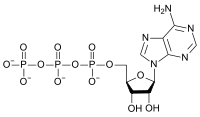 jakýsi „akumulátor“ (zásobárna) energie pro všechny živé organismyvznik ATP - FOSFORYLACEz ADP (adenosindifosfát) a zbytku kyseliny fosforečné při exergonických dějíchnapř. odbourávání	sacharidů		lipidů		proteinůtypy fosforylace:	substrátová - při glykolýze sacharidů,  K.cyklus – 1x		oxidativní - v koncovém dýchacím řetězci Krebsova cyklu		fotosyntetická - v primární fázi fotosyntézy (cykl. i necykl.)štěpení ATP – HYDROLÝZAmůže být přerušena jedna nebo dvě makroergické vazbyuvolněná energie se vyjadřuje prostřednictvím standardní změny Gibbsovy energie (G0)ATP  +  H2O    ADP  +  P  +  2H+    … G0 = –33 kJ. mol‾1ATP  +  2H2O    AMP  +  2P  +  4H+   … G0 = –66 kJ. mol‾1pokles hladiny ATP způsobený spotřebou energie, vyvolá metabolické procesy zajišťující uvolňování energie a tvorbu nového ATPdalší makroergické sloučeniny:	GTP = guanosintrifosfát v Krebsově cyklu                                          Milan Haminger, BIGY Brno 2017©